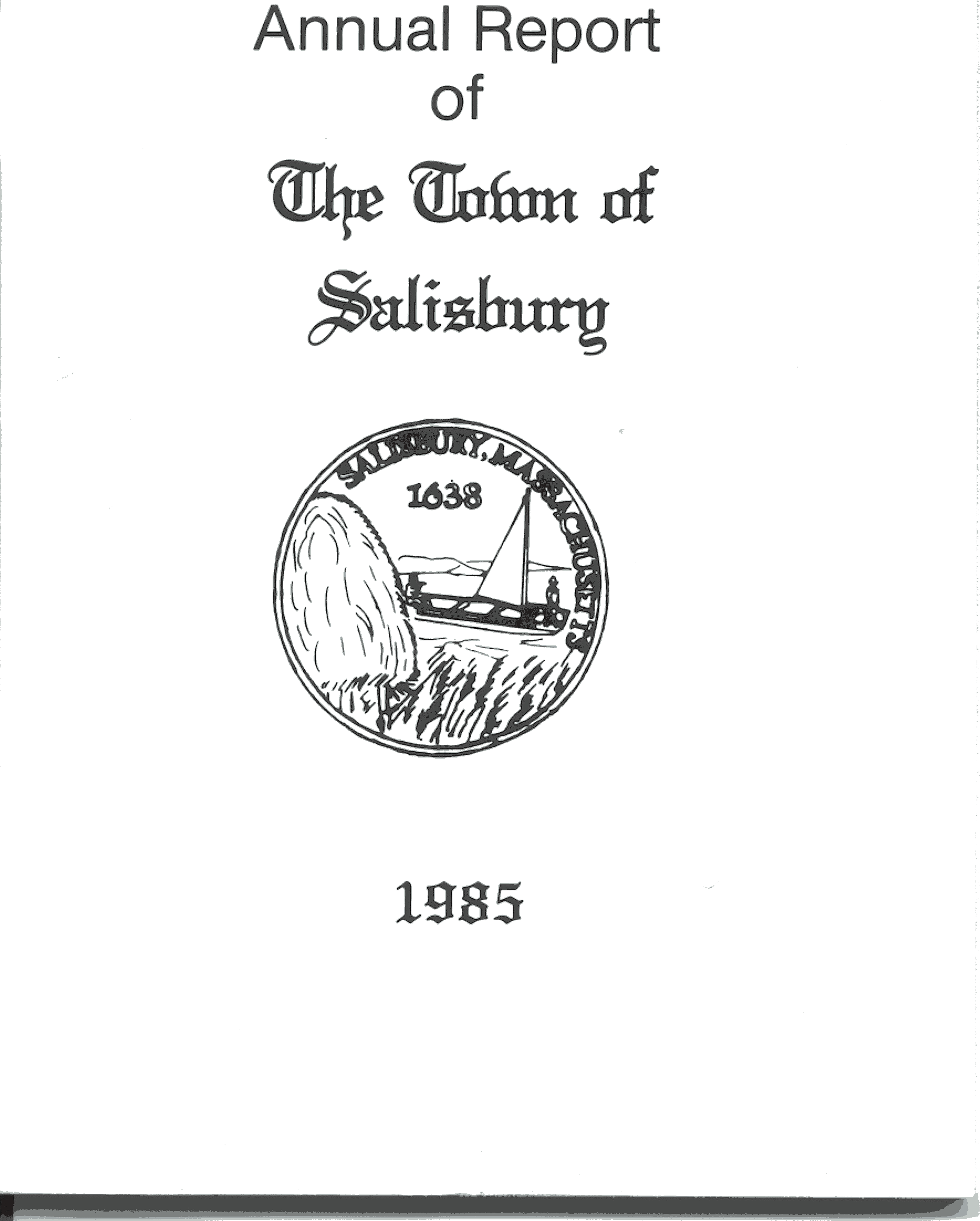 MEETING CANCELLEDAGENDAFebruary 17th, 2015Time: 7:00 P.M. Salisbury Town Hall				5 Beach Road, Salisbury, MAThe Board reasonably anticipates these issues to be discussed: MinutesOctober 21st, 2014New Business-------Health Officer ReportDay to Day Operations PM-001Member’s Report------CorrespondenceEvaluation of Cancer Incidence in Salisbury, MA discussionQuarterly Report discussionHealth Nurse Quarterly Report to the BoardInspection History ReportAnnual Summary of the Conflicts of Interest Law for Municipal Employees/Board Members